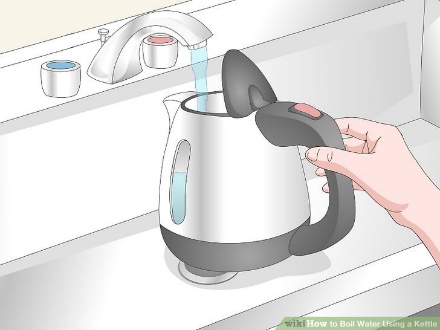 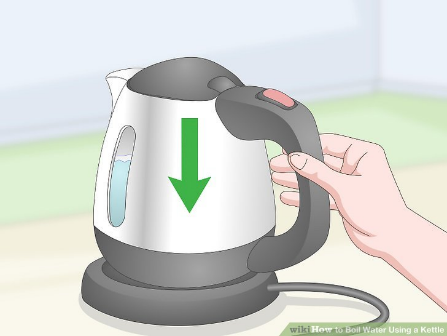 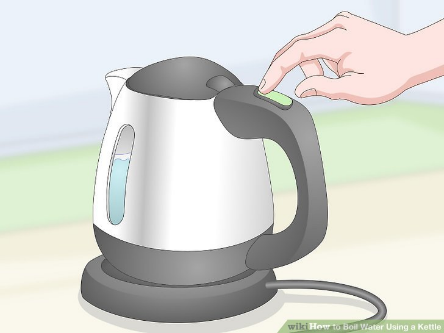 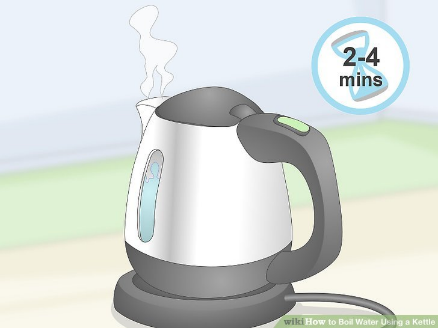 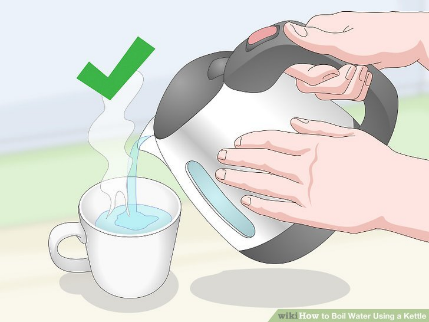 Remember never leave the kettle unattended when using and report any faulty kettles to the maintenance help desk.